УКРАЇНАЧЕРНІГІВСЬКА МІСЬКА РАДАВИКОНАВЧИЙ КОМІТЕТР І Ш Е Н Н Я12 грудня  2017 року                м. Чернігів	     	№ 541 Про  коригування тарифів  на послуги з утримання будинків і споруд та прибудинкових територій комунального підприємства «ЖЕК-10» Чернігівської міської радиРозглянувши звернення комунального підприємства «ЖЕК-10» Чернігівської міської ради та надані розрахунки скоригованих тарифів на послуги з утримання будинків і споруд та прибудинкових територій,  у зв’язку з підвищенням з 01.01.2018 року розміру мінімальної заробітної плати  до  3723,00 грн.,  враховуючи зростання  розміру єдиного соціального внеску та вартості  паливо-мастильних матеріалів, керуючись Законом України  «Про місцеве самоврядування в Україні»,  «Про житлово-комунальні послуги», «Про оплату праці», відповідно до постанови Кабінету Міністрів України від   01.06.11  № 869 «Про затвердження єдиного підходу до формування тарифів на житлово-комунальні послуги»,  наказу Міністерства  регіонального розвитку, будівництва та житлово-комунального господарства  України від 30.07.2012 № 390 «Про затвердження Порядку доведення до споживачів інформації про перелік житлово-комунальних послуг, структуру цін/тарифів, зміну цін/тарифів з обґрунтуванням її необхідності та про врахування відповідної позиції територіальних громад», з метою забезпечення відшкодування у повному обсязі економічно обґрунтованих витрат для послуг з утримання будинків і споруд та прибудинкових територій, виконавчий комітет міської ради вирішив:1. Провести коригування діючих тарифів на послуги з утримання будинків і споруд та прибудинкових територій, встановлених рішенням виконавчого комітету  Чернігівської  міської  ради від 12 липня 2017 року     № 293  «Про тарифи  на послуги з утримання будинків і споруд та прибудинкових територій комунального підприємства «ЖЕК-10» Чернігівської міської ради», виклавши додаток  до нього у новій редакції,що додається.2. Прес-службі міської ради (Чусь Н. М.) забезпечити оприлюднення цього рішення.3. Це рішення набуває чинності з 1 січня 2018 року.4. Контроль за виконанням цього рішення покласти на заступника міського голови  Черненка А. В.   Міський голова						                    В. А. Атрошенко   Секретар міської ради                                                            М. П. Черненок     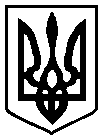 